Short Answer Type Questions:1.Compare and Contrast a weekly market and a shopping complex on the following:2.In what ways is a hawker different from a shop owner?3.What are the unique features of a weekly market?4.Why are weekly markets cheaper than other markets?5.How are weekly markets advantageous?6.How are shops in the neighbourhood useful?7.Write a note on shopping complexes and malls.8.What are branded and non-branded goods and where are they available?Long Answer Type questions:1.Explain how a chain of markets is formed. What purpose does it serve?2.Explain the dictum of ‘markets everywhere’.HOTS:1.”All persons have equal rights to visit any shop in a market place.’ Do you think this is true for shops with expensive products? Explain with examples.2.’Buying and selling can take place without going to a marketplace’. Explain this statement with the help of examples.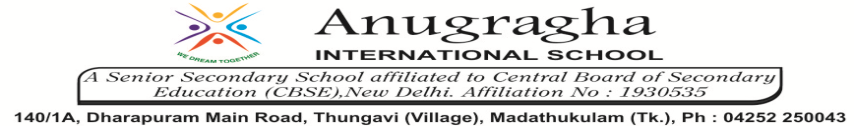 ANNUAL EXAMINATION-JAN-2020KBQ - 01ANNUAL EXAMINATION-JAN-2020KBQ - 01ANNUAL EXAMINATION-JAN-2020KBQ - 01ANNUAL EXAMINATION-JAN-2020KBQ - 01ANNUAL EXAMINATION-JAN-2020KBQ - 01ANNUAL EXAMINATION-JAN-2020KBQ - 01NAME   «NAME_OF_THE_STUDENT»«NAME_OF_THE_STUDENT»«NAME_OF_THE_STUDENT»AD.NO«ADMNO»CLASSVII-«SECTION»VII-«SECTION»VII-«SECTION»EX.NO«EXNO»G.DS.DSUBSSTTOPIC: CH:8 MARKETS AROUND USTOPIC: CH:8 MARKETS AROUND USTOPIC: CH:8 MARKETS AROUND USTOPIC: CH:8 MARKETS AROUND USTOPIC: CH:8 MARKETS AROUND USTOPIC: CH:8 MARKETS AROUND USMarketKind of goods soldPrice of goodsSellersBuyersWeekly marketShopping complex